                          Karta pracyTemat ,,Szara mysz papierowa ”Grupa: młodszo-szkolna                                                                Potrzebne do wykonania:                                                                      - szara kartka bloku technicznego                                                                     - różowa i czarna kartka                                                                     -  nożyczki. dziurkacz                                                                     - klej, czarny mazak Wykonanie:                                                                                                                                                                                                                                                                                                                                                                                                                                                                                                                                    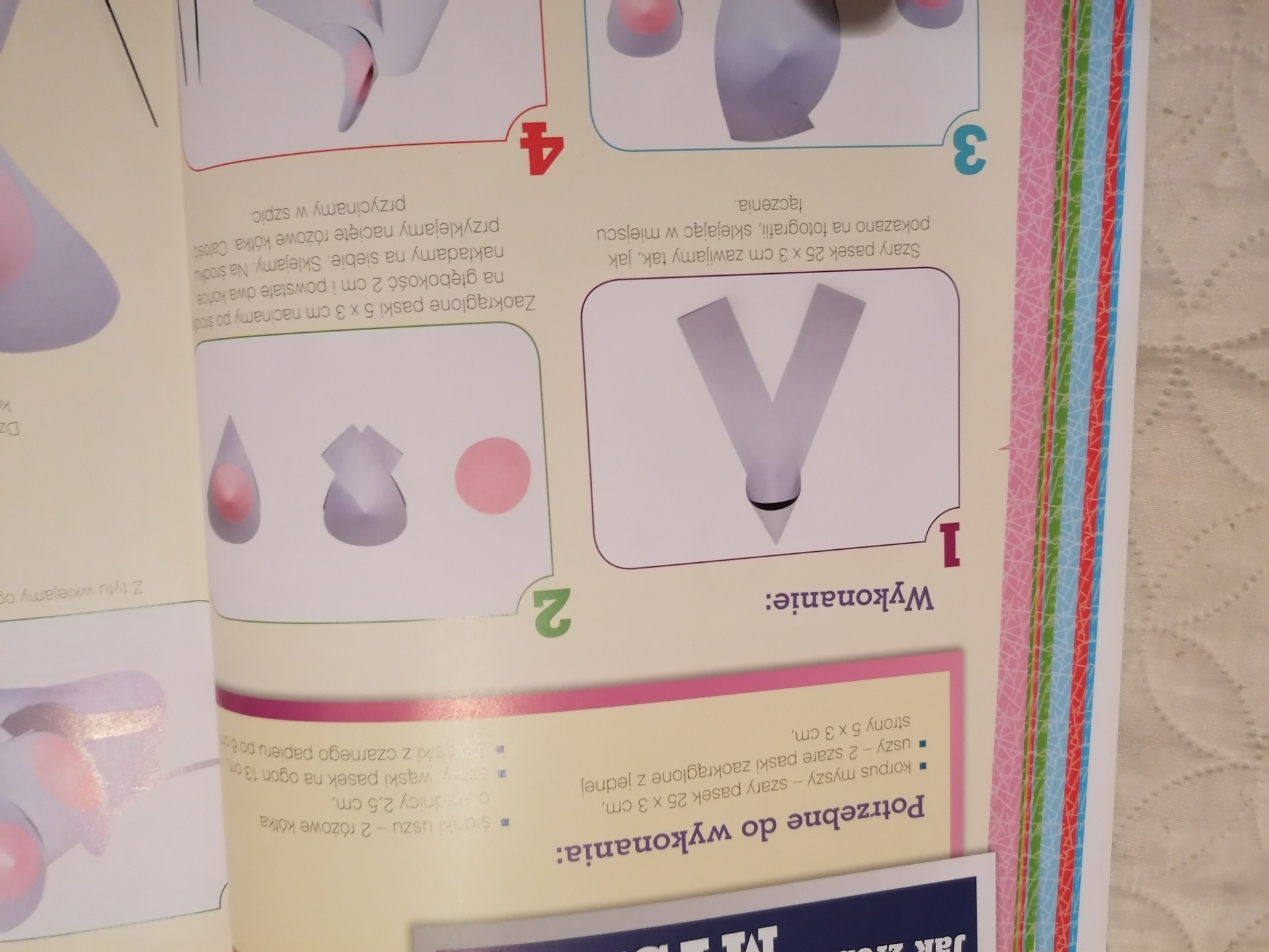 Wycinamy pasek o wymiarach 25x3 cm i wykonujemy korpus myszy. Zwijamy go i sklejamy jak na zdjęciu.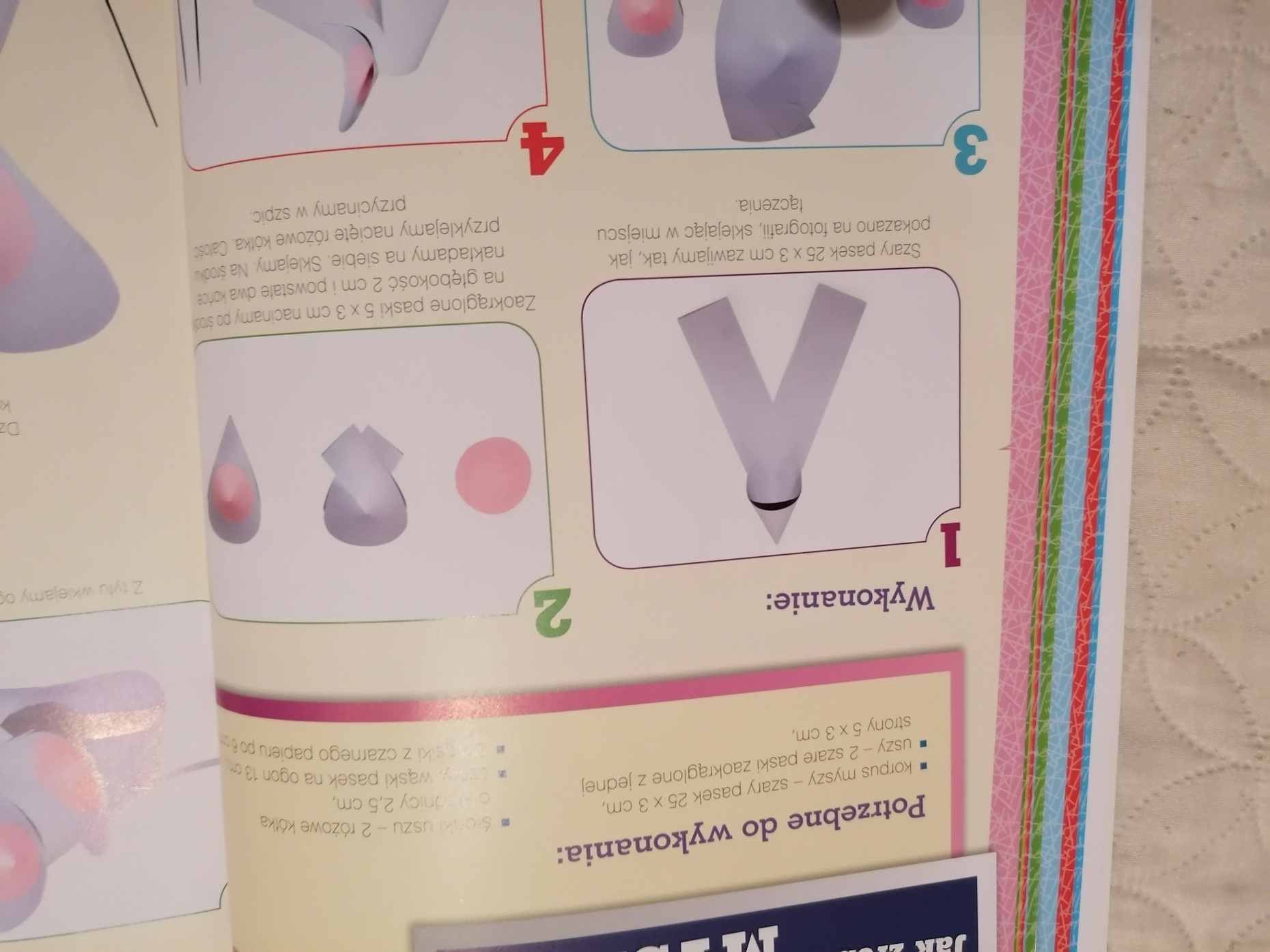 Wycinamy dwa paski 5x3cm zaokrąglone z jednej strony , nacinamy po środku na głębokość 2cm i powstałe dwa końce nakładamy na siebie, sklejamy, powstaną uszy naszej myszki.Z różowej kartki wycinamy kółka o średnicy 2cm, nacinamy i formujemy w szpic, wklejamy w środki uszu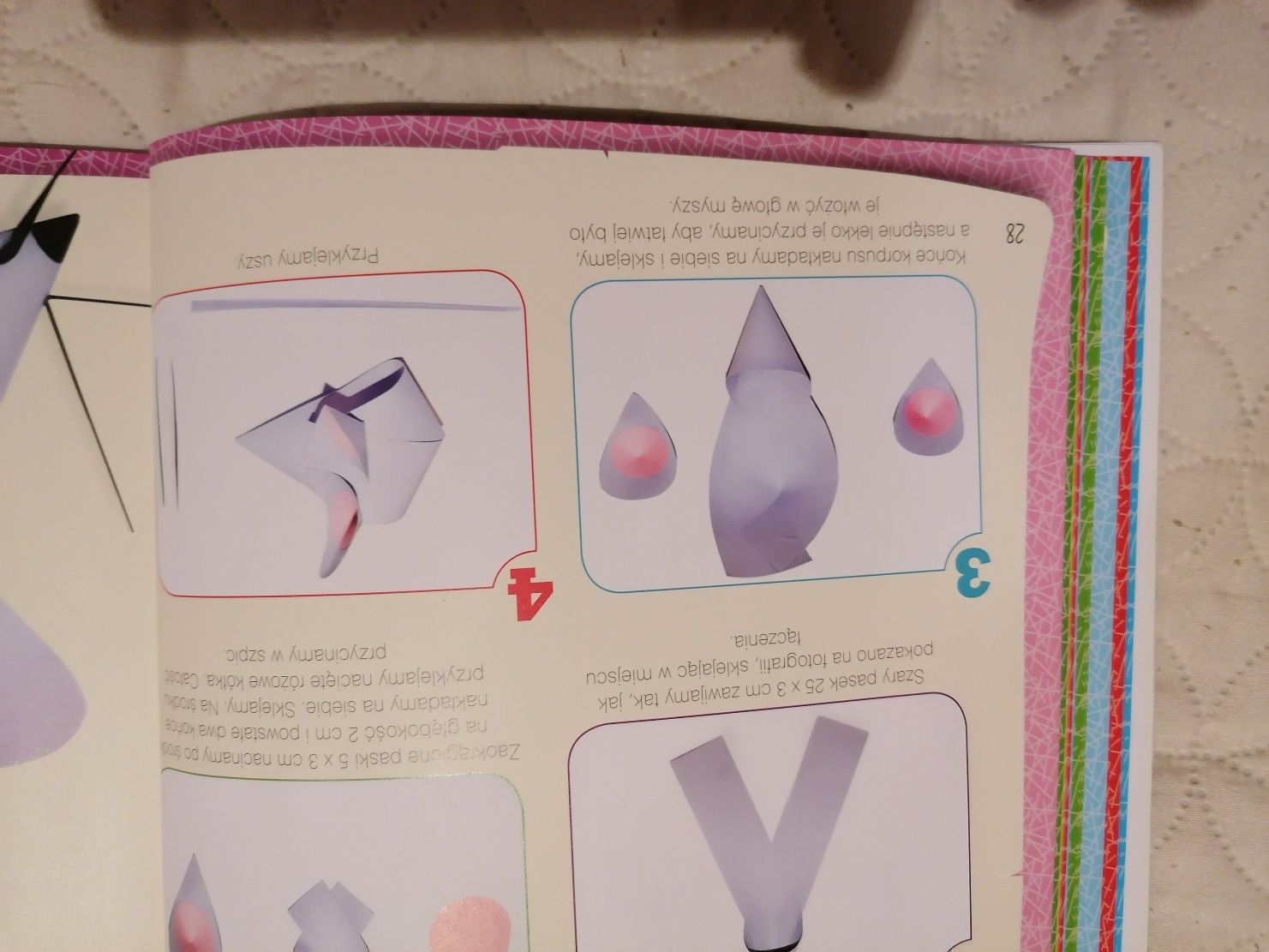 Końce korpusu nakładamy na siebie i sklejamy, a następnie lekko je przycinamy, aby łatwiej było je włożyć w głowę myszy.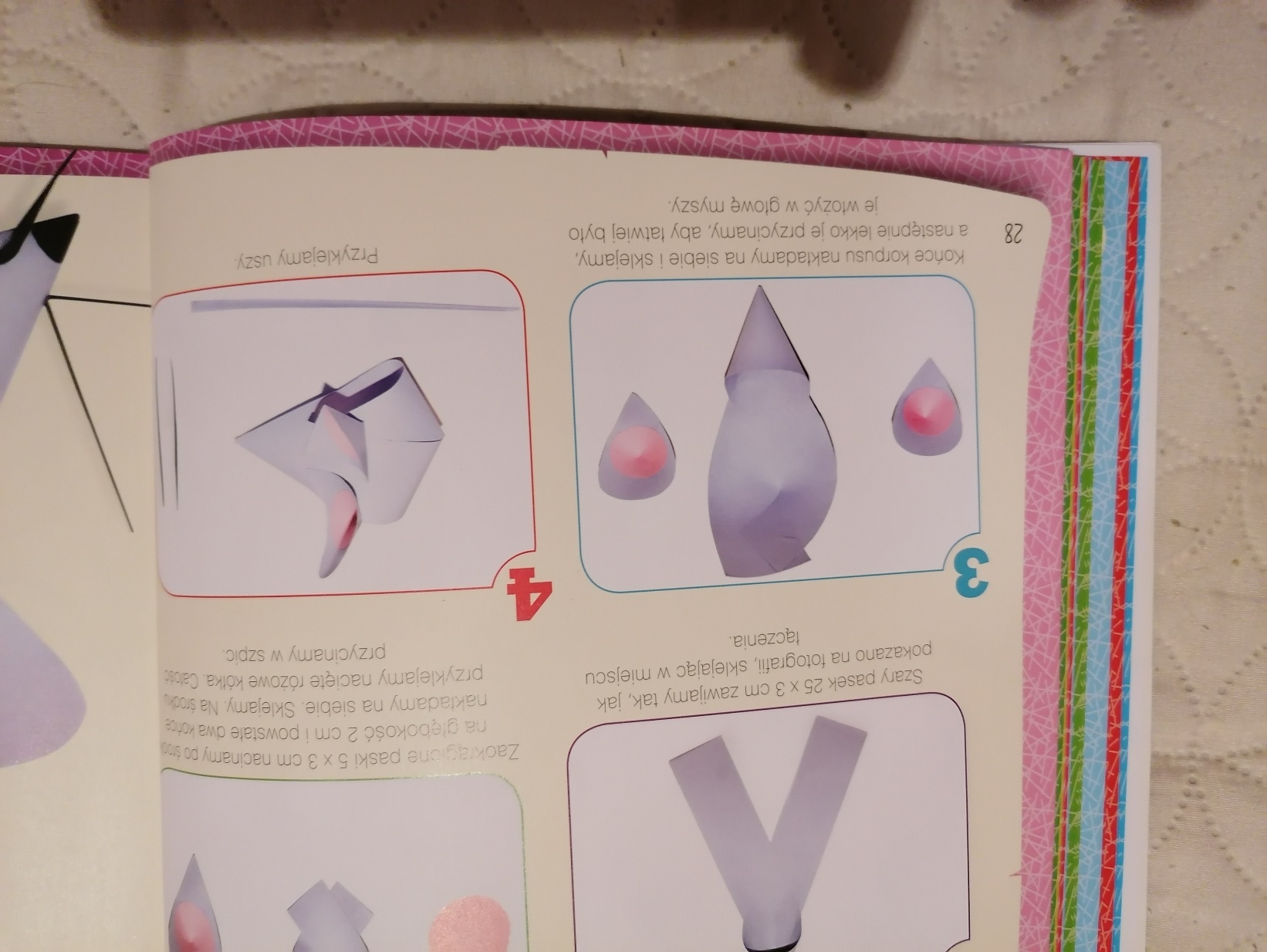 Przyklejamy uszy do korpusu myszy. Z szarego kartonu wycinamy ogon, a z czarnej kartki cieniutkie wąsy.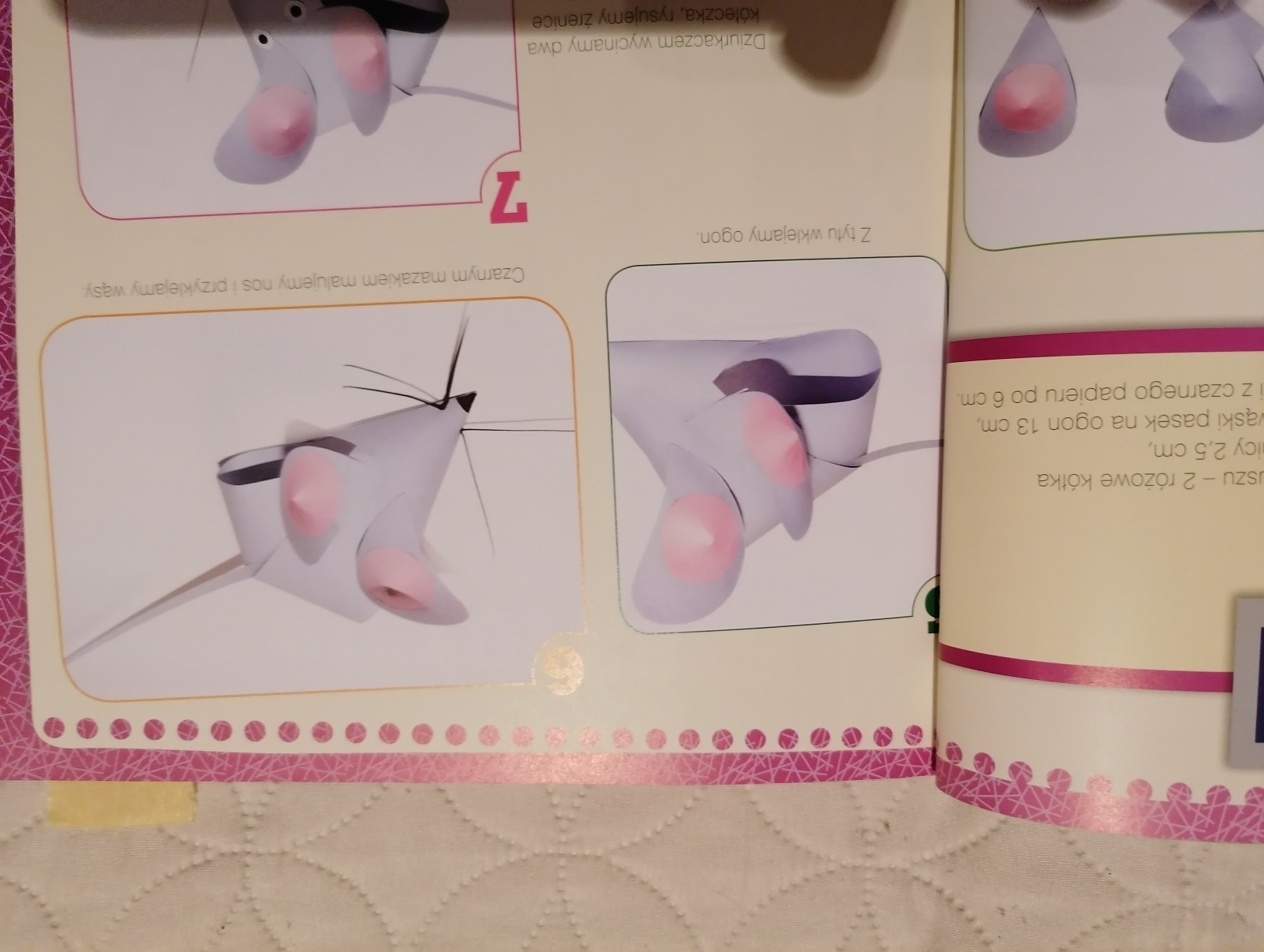 Z tyłu przyklejamy ogon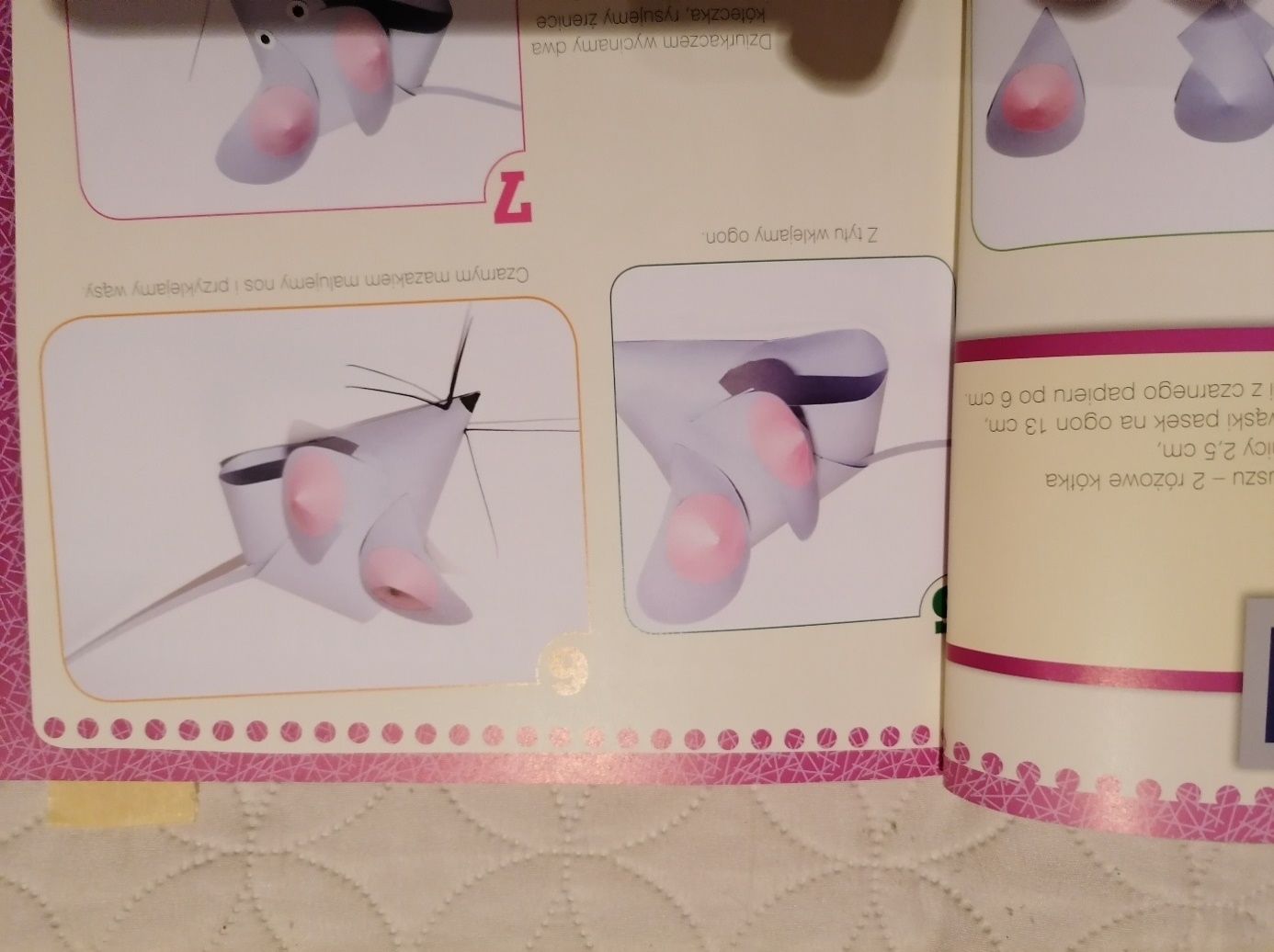 Czarnym mazakiem malujemy pyszczek i przyklejamy wąsy naszej myszce.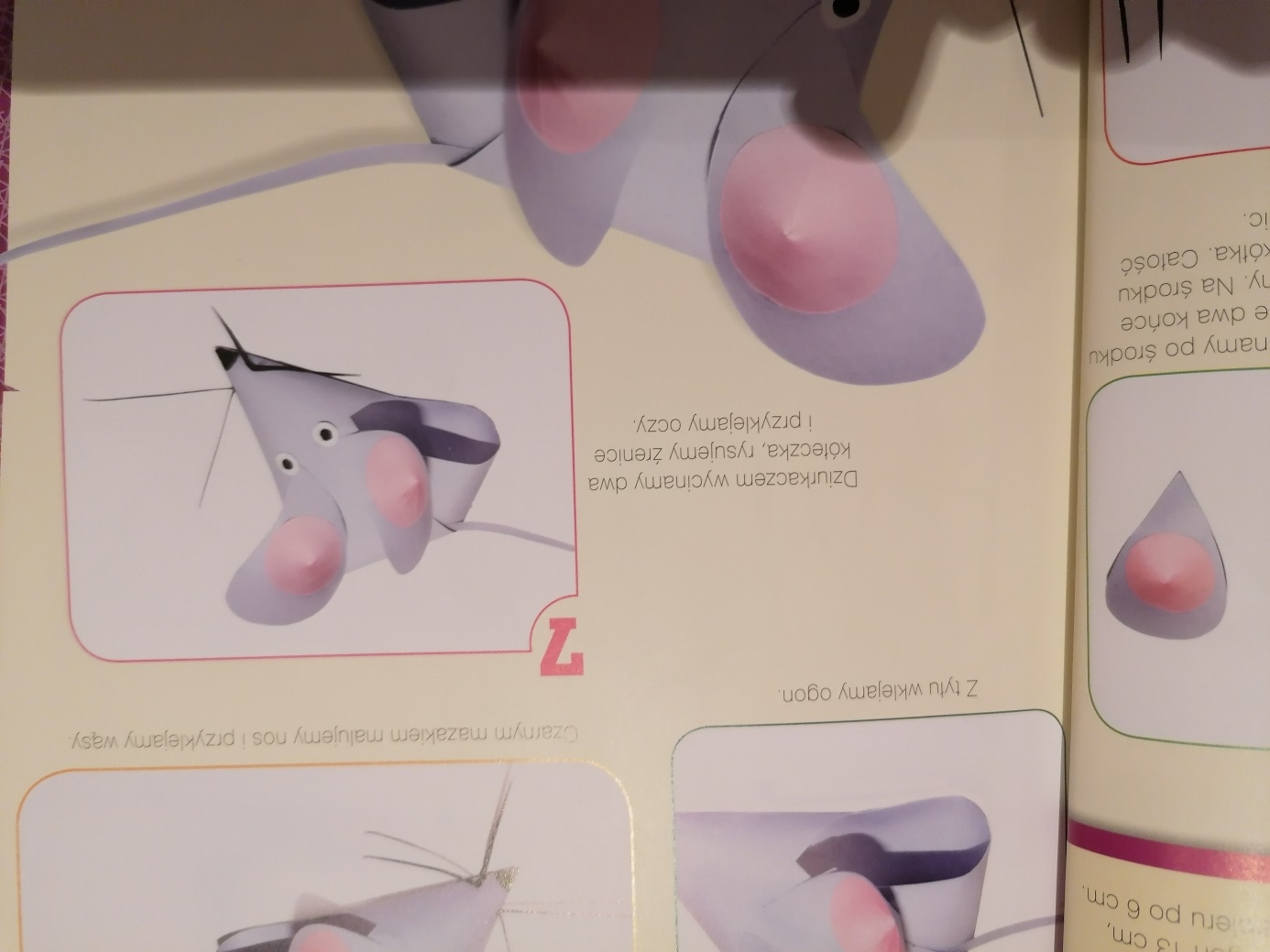 Dziurkaczem wycinamy oczy i przyklejamy. Możemy użyć gotowe ruchome oczka – jeśli takie posiadamy.Dzięki temu pomysłowi rozwijamy kompetencje kluczowe – świadomość                                                                                             i ekspresję kulturalną.Dziecko: - otwiera się na nowości i nabywa nowych doświadczeń;- rozwija wyobraźnię i ekspresję twórczą;- wyraża siebie poprzez samodzielne wykonanie pracy;Opracowała: Barbara Nawojczyk